Colegio SalcantayMonografía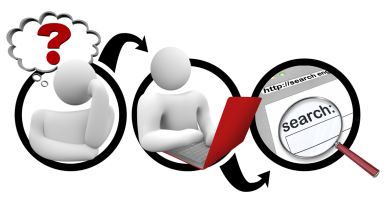 Miss Mercedes UlloaFiabilidad de FuentesAriana Flores11mo BCuadro de fiabilidad de las fuentesFuente: Organización del Bachillerato Internacional (2011) Material de ayuda para el supervisor de Proyecto Personal. Cardiff, Gales: Autor. Recuperado de www.ibo.orgFuentes bibliográficasAlcántara, D., Rubio, J, Yucra, S., Tapia, V. & Gonzáles, G (2011). Efecto del extracto atomizado de Lepidium meyenii (Maca Negra) en la Memoria Espacial Visual en ratones orquidectomizados. Acta Andina, 11 (1). 42-47. Universidad Privada Cayetano HerediaAntúnez de Mayolo, S. E. (1981). La nutrición en el antiguo Perú (2da. ed.). Lima, Perú: Banco Central de Reserva del Perú. Gonzales, G. F., Villaorduña, L., Gasco, M., Rubio, J., & Gonzales, C. (2014). Maca (Lepidium meyenii Walp), una revisión sobre sus propiedades biológicas. Revista Peruana de Medicina Experimental y Salud Publica, 31(1), 100-110.Gonzales, G. (2011): Maca, producto de bandera del Perú: De la tradición a la ciencia. Acta Andina, 11 (1). 56-67. Universidad Privada Cayetano HerediaGuo, S. S., Gao, X. F., Gu, Y. R., Wan, Z. X., Lu, A., Qin, Z. H., & Luo, L. (2016). Preservation of Cognitive Function by Lepidium meyenii (Maca) Is Associated with Improvement of Mitochondrial Activity and Upregulation of Autophagy-Related Proteins in Middle-Aged Mouse Cortex. Evidence-Based Complementary and Alternative Medicine, 2016.Oré, R., Suárez, S., Rojas, L., Valdivieso, R., Oriondo, R., Tapia, F., & Trabuco, J. (2011, January). Efecto del extracto acuoso de maca sobre la función cognitiva en ratas recién destetadas. Anales de la Facultad de Medicina 72 (1), 13-16. UNMSM. Facultad de Medicina.Pino-Figueroa, A., Nguyen, D., & Maher, T. J. (2010). Neuroprotective effects of Lepidium meyenii (Maca). Annals Of The New York Academy Of Sciences, 1199(1), 77-85. doi:10.1111/j.1749-6632.2009.05174.xRubio, J., Dang, H., Gong, M., Liu, X., Chen, S., & Gonzales, G. F. (2007). Aqueous and hydroalcoholic extracts of Black Maca (Lepidium meyenii) improve scopolamine-induced memory impairment in mice. Food & Chemical Toxicology, 45(10), 1882-1890. doi:10.1016/j.fct.2007.04.002Rubio, J., Caldas, M., Dávila, S., Gasco, M., & Gonzales, G. F. (2006). Effect of three different cultivars of Lepidium meyenii (Maca) on learning and depression in ovariectomized mice. BMC complementary and alternative medicine, 6(1), 1. Rubio, J., Yucra, S., Gasco, M., & Gonzales, G. F. (2011). Dose–response effect of black maca (Lepidium meyenii) in mice with memory impairment induced by ethanol. Toxicology Mechanisms and Methods, 21(8), 628-634.Suárez, S., Oré, R., Arnao, I., Rojas, L., & Trabucco, J. (2009, September). Extracto acuoso de Lepidium meyenii Walp (maca) y su papel como adaptógeno, en un modelo animal de resistencia física. Anales de la Facultad de Medicina 70 (3).181-185. UNMSM. Facultad de Medicina.Wang, Y., Wang, Y., McNeil, B., & Harvey, L. M. (2007). Maca: An Andean crop with multi-pharmacological functions. Food Research International, 40(7), 783-792.Zha, S., Zhao, Q., Chen, J., Wang, L., Zhang, G., Zhang, H., & Zhao, B. (2014). Extraction, purification and antioxidant activities of the polysaccharides from maca (Lepidium meyenii). Carbohydrate polymers, 111, 584-587.CriteriosValoraciónDescriptor1234  5 6 7891011121313A. Autor4Escrita por una organización acreditada y reconocida. En la elaboración de esta fuente participaron muchos profesionales.xxxxxxxxxxxxxxA. Autor3El autor es un profesional reconocido en este campo del saber y pertenece a una organización confiable o recibe apoyo de la misma.A. Autor2El autor es un entendido en el tema y es reconocido; la fuente se basa en su propia experiencia y en la de otras personas.A. Autor1Se indica el autor pero este no es fiable. La fuente se descarta.A. Autor0No cumple ninguno de los descriptores anteriores. La fuente se descarta inmediatamente. B. Origen3Se publica en medios de comunicación profesionales/muy conocidos/acreditados.xxxxx xxxxxxxxxB. Origen2Se publica en medios de comunicación confiables.B. Origen1Se publica en un medio muy conocido donde cualquiera puede añadir información. La fuente se descarta casi siempre.B. Origen0No cumple ninguno de los descriptores anteriores. La fuente se descarta inmediatamente.C. Calidad3Es una fuente con información muy profesional y convincente.xxxxxxxxxxxxxxC. Calidad2Es una fuente con información que contiene detalles de información convincentes C. Calidad1Es pertinente para hablar del tema en cierta medida. No es lo suficientemente razonable para ser calificada como fuente convincente.C. Calidad0Presenta información que no es pertinente. La fuente se descarta.D. Cantidad2Contiene una cantidad adecuada de información para expresar claramente la opinión y los hechos con un razonamiento detallado.xxxxxxxxxxxxxxD. Cantidad1Presenta demasiada información o no la suficiente sobre el tema a indagar.Total10-12Es una fuente excelente.xxxxxxxxxxxxxxTotal9 - 8Es una buena fuente.Total6 - 7 Es una fuente aceptable. Total4 - 5Es una fuente de Internet regular; suele descartarse.TotalInferior a 3La fuente se descarta inmediatamente.